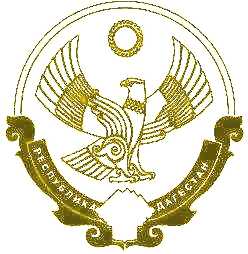 РЕСПУБЛИКА ДАГЕСТАН«ХАСАВЮРТОВСКИЙ РАЙОН»МБОУ «Ичичалинская СОШ им.Б.Г.Битарова»368036  Хасавюртовский район    Республика Дагестан     МО «с.Цияб Ичичали»   ул.Жалалудина Зубаирова 35Аichichali2012@mail.ru           ИНН 0534030040        ОГРН 1020501766372__________________________________________________________________                                                                                                     от 24.06.2022г.                                                                                                              ПРИКАЗ № 295«О рабочих программах по обновленным ФГОС 1 и 5 классы»В соответствии с приказами Минпросвещения от 31.05.2021 №286 «Об утверждении федерального государственного образовательного стандарта начального общего образования, №287 «Об утверждении федерального государственного образовательного стандарта основного общего образования», в целях обеспечения нормативного и организационного сопровождения введения и реализации федеральных государственных образовательных стандартов начального и основного общего образования и на основании педагогического совета № 7 от 24.06.2022г.ПРИКАЗЫВАЮ:П.1. Всем предметникам которые в новом 2022-2023 учебном году планируют работать в 1,5 классах подготовить рабочие программы по своим предметам П.2.Заместителям директора по УВР проверить рабочие программы и подготовить к утверждениюП.3. До 25.08.2022 года утвердить рабочие программыП.4. Контроль исполнения настоящего приказа оставляю за собой.Директор МБОУ «Ичичалинская СОШ им.Б.Г.Битарова»                                                              Идрисова Х.С.